Schneller Brüter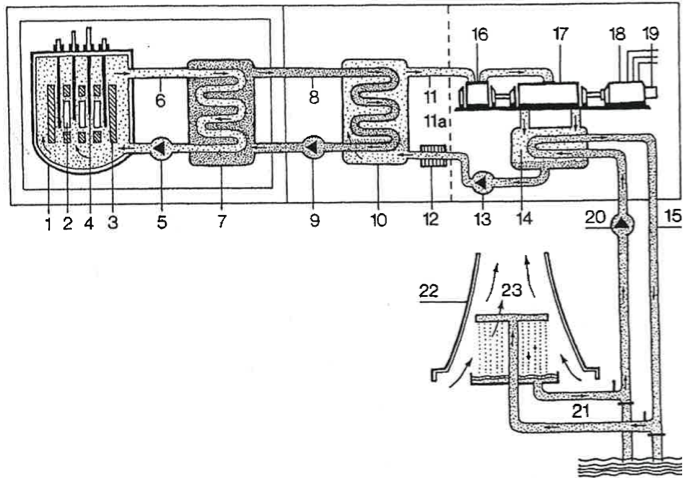 01 Reaktortank02 Brennelemente (Spaltzone)03 Brennelemente (Brutzone)04 Regelstab05 Natriumpumpe06 Natrium-Primär-Kreislauf07 Zwischenwärmetauscher08 Natrium-Sekundär-Kreislauf09 Natriumpumpe10 Dampferzeuger11 Frischdampf / 11a Wasserdampf12 Vorwärmanlage13 Speisewasserpumpe14 Kondensator15 Flusswasser/Kühlwasser16 Hochdruckteil der Turbine17 Niederdruckteil der Turbine18 Generator19 Erregermaschine20 Kühlwasserpumpe21 Kühlwasserkreislauf22 Kühlturm23 LuftstromQuelle: PSR/IPPNW